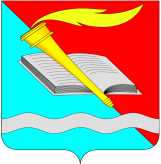  администрация Фурмановского  муниципального районаПОСТАНОВЛЕНИЕот 13.01.2020									           		      № 7	г. Фурманов 	Об утверждении Правил реструктуризации денежных обязательств юридических лиц перед Фурмановским муниципальным районом и Фурмановским городским поселением как публично-правовыми образованиями в правоотношениях, возникших в связи с предоставлением бюджетных кредитовВ соответствии со статьями 93.2, 93.8 Бюджетного кодекса Российской Федерации администрация Фурмановского муниципального районап о с т а н о в л я е т:1. Утвердить Правила реструктуризации денежных обязательств юридических лиц перед Фурмановским муниципальным районом и Фурмановским городским поселением как публично-правовыми образованиями в правоотношениях, возникших в связи с предоставлением бюджетных кредитов (прилагается).2. Опубликовать постановление в официальном издании «Вестник администрации Фурмановского муниципального района и Совета Фурмановского муниципального района» и разместить на официальном сайте администрации Фурмановского муниципального района в информационно-телекоммуникационной сети «Интернет».3. Настоящее постановление вступает в силу с момента его подписания.4. Контроль исполнения постановления возложить на заместителя главы администрации Фурмановского муниципального района, начальника финансового управления О.В.Куранову.О.В.Куранова2-03-24Правила реструктуризации денежных обязательств юридических лиц перед Фурмановским муниципальным районом и Фурмановским городским поселением как публично-правовыми образованиями в правоотношениях, возникших в связи с предоставлением бюджетных кредитов1.	Настоящие Правила разработаны в соответствии со статьей 93.8 Бюджетного кодекса Российской Федерации и регулируют основания, условия и порядок реструктуризации денежных обязательств юридических лиц перед Фурмановским муниципальным районом и Фурмановским городским поселением как публично-правовыми образованиями (далее – муниципальным образованием) в правоотношениях, возникших в связи с предоставлением бюджетных кредитов (далее – обязательства перед муниципальным образованием).2.	В соответствии с Решением Совета муниципального образования о бюджете на очередной финансовый год и плановый период (далее – местный бюджет) урегулирование задолженности юридических лиц по обязательствам перед муниципальным образованием осуществляется путем предоставления отсрочки и (или) рассрочки по исполнению обязательств по возврату основного долга и процентов без уменьшения размера долга на сумму пеней (при начислении таковых).Срок возврата ранее предоставленных из местного бюджета юридическим лицам бюджетных кредитов продлевается на сроки, не превышающие в совокупности пятнадцати лет.3.	Основанием для реструктуризации задолженности юридических лиц по обязательствам перед муниципальным образованием является решение администрации Фурмановского муниципального района, принятое на основании заключения финансового управления администрации Фурмановского муниципального района (далее – финансового управления).4.	Обязательным условием для реструктуризации задолженности юридических лиц по обязательствам перед муниципальным образованием является проведение финансовым управлением анализа финансового состояния юридического лица-должника и достаточности имеющегося обеспечения.5.	Реструктуризация задолженности юридических лиц по обязательствам перед муниципальным образованием осуществляется в следующем порядке.5.1.	Юридическое лицо-должник в срок не позднее, чем за 30 рабочих дней до наступления срока исполнения обязательств перед муниципальным образованием направляет в финансовое управление письмо с указанием причин невозможности исполнения обязательств в установленный срок и просьбой о реструктуризации задолженности с указанием основных параметров обязательства, сроков и способов его реструктуризации, подписанное лицом, уполномоченным действовать от имени должника - юридического лица (далее - руководитель), и заверенное печатью организации (при наличии) (далее – письмо о реструктуризации).5.2.	Финансовое управление в течение 10 рабочих дней со дня поступления полного пакета документов проводит анализ финансового состояния юридического лица и достаточности имеющегося обеспечения. Анализ финансового состояния получателей бюджетных кредитов осуществляется финансовым управлением на основании данных бухгалтерской отчетности получателя бюджетных кредитов.Одновременно с письмом о реструктуризации в целях проведения анализа финансового состояния юридическое лицо-должник представляет в финансовое управление документы, предусмотренные постановлением администрации Фурмановского муниципального района от 12.09.2014 №812 «Об утверждении Порядка предоставления бюджетных кредитов бюджетам поселений Фурмановского муниципального района из бюджета Фурмановского муниципального района», а также:копии учредительных документов, а также всех изменений и дополнений к ним, заверенные подписью руководителя и печатью организации (при наличии);копии документов, заверенные подписью руководителя и печатью организации (при наличии), подтверждающих полномочия лица, действующего от имени организации, на подписание соответствующего договора;информацию о способах обеспечения исполнения обязательств с приложением подтверждающих документов (отчетов об оценке рыночной стоимости объектов залога, составленных не позднее 6 месяцев до момента обращения, согласия третьих лиц предоставить обеспечение и иных документов).Непредставление любого из указанных документов является основанием для отказа в проведении анализа финансового состояния юридического лица.Результаты проведенного анализа финансового состояния юридического лица - должника оформляются на бланке финансового управления в виде Информации о финансовом состоянии юридического лица, подписанной начальником финансового управления или лицом, его замещающим.Информация о финансовом состоянии юридического лица должна содержать:наименование получателя бюджетного кредита;основные показатели бухгалтерской отчетности получателя бюджетного кредита;расчет сводной оценки финансового состояния получателя бюджетного кредита в каждом анализируемом периоде;информацию о присвоении получателю бюджетного кредита одного из трех классов финансового состояния в каждом анализируемом периоде;информацию об обеспечении исполнения обязательств;выводы;заключение о целесообразности и эффективности проведения реструктуризации задолженности юридического лица по обязательствам перед муниципальным образованием.5.3.	Основаниями для отказа в проведении реструктуризации задолженности юридических лиц по обязательствам перед муниципальным образованием:отрицательное заключение финансового управления;отсутствие надежного (ликвидного) обеспечения, соответствующего требованиям, установленным статьей 93.2 Бюджетного кодекса Российской Федерации.5.6.	Финансовое управление в течение 5 рабочих дней со дня подготовки информации о финансовом состоянии юридического лица подготавливает, согласовывает со структурными подразделениями администрации и представляет на рассмотрение Главы Фурмановского муниципального района проект распоряжения администрации Фурмановского муниципального района о реструктуризации задолженности юридического лица по ранее предоставленному бюджетному кредиту, с приложением информации финансового управления о финансовом состоянии юридического лица, либо письменно информирует Заявителя о причинах отказа в проведении реструктуризации.6.	Детализация условий и сроков реструктуризации задолженности юридических лиц по обязательствам перед муниципальным образованием устанавливается дополнительными соглашениями к договорам о предоставлении бюджетных кредитов, заключаемыми администрацией Фурмановского муниципального района либо уполномоченным ею органом с должником на основании вступившего в силу распоряжения администрации Фурмановского муниципального района о реструктуризации задолженности.Глава Фурмановского муниципального районаР.А.СоловьевПриложение к постановлению администрации Фурмановского муниципального районаот 13.01.2020 № 7 